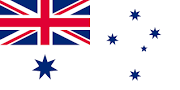 
All Navy Reunion 201925-27 October 2019

Maroochydore, QueenslandNavy Friends, Given the success of our 2016 All Navy Reunion and the continued interest and enthusiasm for another, we are pleased to confirm that our next All Navy Reunion will be held in Maroochydore on the Sunshine Coast over the weekend 25-27 October 2019.Maroochydore is a great place for a reunion with all aspects of beachside living and shopping within walking distance of accommodation. I am also pleased to advise that this time around Mark Reading (Redders) will be supporting us with the organisation of the reunion.  Mark is an ex-Navy communicator and currently the Veteran Services Manager with the Maroochy RSL.Our key reunion objectives will remain as per our successful 2016 reunion:Functions will be within or within walking distance of the Maroochy RSL clubKey events will be offered at realistic pricesOpportunity to meet, catch up and mingle with Navy people from all branchesPease find below the outline of our program, financial arrangements, attendance form and some information on accommodation.  
Please also note our events venues can cater for up to 900 (standing) and a maximum of 450 (seated), so get you expression of interest in early! 



Registration
Thursday 		24rd October 	1300 -1500. Friday		 	25th October 	0900 -1500. Location	Maroochydore RSL Sub Branch–RSL House (Opposite the Maroochy RSL club) 106 Memorial Drive Maroochydore Queensland. Friday   25th October:	Meet and Greet1730 – 2000	Maroochy RSL, Memorial Drive Maroochydore
		Drink on entry & Food
Cost 	$25.00 per personSaturday 26th October:	Navy on Display (Subject to approval from NHQ)0900    Navy on Parade    	Navy Band & AttendeesMemorial Drive and Cotton Tree Park1730 	Beat to Quarters
Ceremonial Sunset	Guard & Band				Cotton Tree Park
1830	Reunion Dinner	1815 for 1830		Events Centre, Level 1, Maroochy RSL Three-course meal and including  2 bottles of wine and a bottle of port per table with limited refresh
A wet bar, Tea and Coffee will also be availableSeating:	10 persons per table.  
Seating requests will be accepted subject to availabilityCost 	$70.00 per person Sunday 27th October:	Getwella’s – Farewella’s - Brunch in the Park1000 - 1300	Cotton Tree Park
		Includes: Coffee Van & Food
Cost 	$20.00 per person Attendance, Payment and Events confirmation
Please note that your intention to attend the reunion and events will be confirmed with full payment per person by 31 August 2019.  Example:Attending Meet & Greet only				$25.00 / person
Attending Meet & Greet & Dinner			$95.00 / personAttending Meet & Greet, Dinner and Getwella’s	$115 / personGiven the seating limitations for the dinner “first in best dress will apply”. Payments can be made into our Community Solutions Westpac Account
BSB		034198
Account	310375It is important to clearly identify your details in the transaction summary as part 
of you bank transfer.

Refunds & Non-Attendance
A Refund will be provided subject to notice only up to 31 September 2019, unless there are 
extenuating circumstances.
Non-attendance pm the day/event will not be an entitlement to a refund.
More information will be shared as it comes to hand.  Please monitor / follow the link below:
	All Navy Reunion Sunshine Coast 2019 - Home | FacebookShould you want any further clarification / have enquiries please contact:All Navy Reunion Secretary: Mark Reading:  allnavyreunion2019@gmail.com / 0438 800 799 
All Navy Reunion Coordinator:  Billy Hayward: bloggshayward@yahoo.com / 0411 024 985All Navy Reunion:	 25-27 October 2019

Please complete the attendee form below email or post to:
allnavyreunion2019@gmail.com
All Navy Reunion, PO Box 615, Cotton Tree, Qld, 4558.
Attendee 1
First Name ___________________________________
Surname_____________________________________
Preferred Name _______________________________Email Address _________________________________Postal Address (if needed)________________________ Attendee 2
First Name ___________________________________
Surname_____________________________________
Preferred Name _______________________________Email Address _________________________________Postal Address (if needed)________________________ AttendingMeet and Greet	$25/person 			No: of persons __________ Dinner 		$70/person	 		No: of persons __________Sunday Brunch	$20 / person		No: of persons __________
Total Paid: $ _______
Meal requirements: Please inform us if you have any dietary requirements 
Mobility requirements: Please notify us if you have mobility / access requirements Accommodation
Accommodation for this time of year is normally plentiful, and available at all pricing levels. As a guide we have listed some of the closer accommodation sites for that are within walking distance of the key functions. There are also two caravan parks close to the function area.Northcliffe Apartments 
50 Duporth Avenue Maroochydore Tel: 07 54435913. 
Beach on Sixth 
65 Sixth Avenue Maroochydore, Tel: 07 54794281. 
Coral Sea Apartments 35-37 Sixth Avenue Tel: 07 54792999Catalina ResortSixth Avenue Maroochydore Tel: 075443 8666. Sunshine Coast Holiday Park(Caravans and Cabins) Cotton Tree (Maroochydore) Tel: 0754599070. The Sebel 20 Aerodrome Drive Maroochydore Free Call 1800 137106 The RSL courtesy bus has regular services on these routes, and where there are groups of visiting patron’s pickups can be organised. 
You can also contact the visitor’s information centre for further advice on appropriate accommodation, Tel: 07 54588843. 